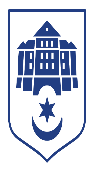 ТЕРНОПІЛЬСЬКА МІСЬКА РАДАТЕРНОПІЛЬСЬКИЙ МІСЬКИЙ
ТЕРИТОРІАЛЬНИЙ ЦЕНТР СОЦІАЛЬНОГО ОБСЛУГОВУВАННЯ
НАСЕЛЕННЯ (НАДАННЯ СОЦІАЛЬНИХ ПОСЛУГ)
м. Тернопіль, вул. Лисенка, 8, 46002 тел.: (0352) 23 56 68, e-mail: ternopil.tercenter@gmail.com 	В Тернопільському міському територіальному центрі соціального обслуговування населення (надання соціальних послуг) за поточний тиждень проведена наступна робота:надано безкоштовне харчування 60 особам старшого віку та людям з інвалідністю в благодійній їдальні;надано 27 послуг «соціального таксі»;надано 40 перукарських послуг;відділенням соціальної допомоги вдома надаються соціальні послуги підопічним територіального центру постійно;опрацьовано 3500 заяв мешканців громади з надання натуральної допомоги у вигляді продуктових наборів та 410 заяв з надання грошової допомоги; здійснюється  видача термобілизни та індивідуальних аптечок військовослужбовцям;відвідувачі територіального центру взяли участь у проєкті «Здорові люди», заняттях з психологом, ігрових клубах, екскурсіях та майстер класах. у рамках Університету ІІІ віку  відбулось навчання з факультетів  «Комп’ютерна грамотність», «Польська мова», «Англійська мова».Директор центру					  		Ірина СЕМАНИШИНЛеся Фелик 0671729002